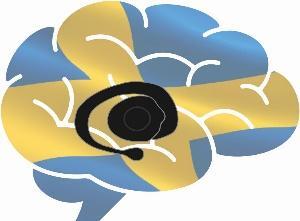 SWEBAGS Operational plan 2023 For 2023 the board plan to arrange the following activities:WebinarsThe board plans to continue arranging the same amount of monthly webinars as the previous two years. The turnout at these events continue to be good so the same setup will continue. Annual MeetingThe next annual meeting will be held in conjecture with the next conference during the autumn of 2023ConferenceWe plan to once more arrange a one day conference during the autumn of 2023 in addition SWEBAGS is co organising the IBAGS 2023 conference that will be held in Stockholm in June 2023.  For our own one day conference there will be a continued discussion regarding if this should stay as a virtual event to enable participants from all over the globe or if we should as it was initially planned for this series be a physical on-site event. Daniel VareSecretary SWEBAGS